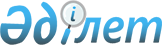 О внесении изменений и дополнений в решение областного маслихата от 11 декабря 2013 года № 168 "Об областном бюджете на 2014-2016 годы"
					
			С истёкшим сроком
			
			
		
					Решение маслихата Актюбинской области от 14 мая 2014 года № 213. Зарегистрировано Департаментом юстиции Актюбинской области 27 мая 2014 года № 3911. Прекратило действие в связи с истечением срока применения – (письмо Актюбинского областного маслихата от 8 июня 2015 года № 06-01-02/286).
      Сноска. Прекратило действие в связи с истечением срока применения – (письмо Актюбинского областного маслихата от 08.06.2015 № 06-01-02/286).
      В соответствии с пунктом 2 статьи 8, пунктом 4 статьи 106 Бюджетного кодекса Республики Казахстан от 4 декабря 2008 года, со статьей 6 Закона Республики Казахстан от 23 января 2001 года "О местном государственном управлении и самоуправлении в Республике Казахстан" Актюбинский областной маслихат РЕШИЛ:
      1. Внести в решение областного маслихата от 11 декабря 2013 года № 168 "Об областном бюджете на 2014-2016 годы", (зарегистрированное в Реестре государственной регистрации нормативных правовых актов за № 3728, опубликованное в газетах "Ақтөбе" и "Актюбинский вестник" от 21 января 2014 года № 8-9) следующие изменения и дополнения:
      1) в пункте 1:
      в подпункте 1):
      доходы -
      цифры "120 829 271,6" заменить цифрами "120 834 136,2",
      в том числе, по:
      поступлениям трансфертов -
      цифры "84 609 279,6" заменить цифрами "84 614 144,2";
      в подпункте 2):
      затраты -
      цифры "123 655 642" заменить цифрами "126 612 795,2";
      в подпункте 3):
      чистое бюджетное кредитование -
      цифры "4 713 336,7" заменить цифрами "4 762 698,7", в том числе:
      бюджетные кредиты -
      цифры "4 939 592" заменить цифрами "4 988 954";
      в подпункте 4):
      сальдо по операциям с финансовыми активами -
      цифры "853 623" заменить цифрами "863 623", в том числе:
      приобретение финансовых активов -
      цифры "853 623" заменить цифрами "863 623";
      в подпункте 5):
      дефицит бюджета -
      цифры "-8 393 330,1" заменить цифрами "-11 404 980,7";
      в подпункте 6):
      финансирование дефицита бюджета -
      цифры "8 393 330,1" заменить цифрами "11 404 980,7".
      2) в пункте 14:
      в части абзаца 2:
      цифры "89 104" заменить цифрами "114 656";
      в части абзаца 3:
      цифры "1 630 016,7" заменить цифрами "2 896 638,7";
      в части абзаца 6:
      цифры "2 699 645" заменить цифрами "2 705 433";
      в части абзаца 7:
      цифры "375 785" заменить цифрами "409 656";
      в части абзаца 8:
      цифры "996 444" заменить цифрами "1 208 530";
      в части абзаца 9:
      цифры "166 212" заменить цифрами "267 130";
      в части абзаца 10:
      цифры "709 416" заменить цифрами "770 144";
      в части абзаца 11:
      цифры "760 308" заменить цифрами "975 005";
      в части абзаца 12:
      цифры "923 622" заменить цифрами "1 923 977";
      в части абзаца 13:
      цифры "119 000" заменить цифрами "150 393";
      в части абзаца 14:
      цифры "1 001 970" заменить цифрами "701 970";
      в части абзаца 15:
      цифры "110 843" заменить цифрами "48 407";
      в части абзаца 19:
      цифры "23 279" заменить цифрами "51 803";
      и дополнить абзацами следующего содержания:
      "на капитальные расходы подведомственных государственных учреждений и организаций образования - 85 919 тысяч тенге;
      на капитальные расходы подведомственных государственных учреждений и организаций культуры - 9 778 тысяч тенге".
      3) в пункте 15:
      цифры "1 217 494" заменить цифрами "281 480".
      4) приложения 1, 2, 3 к указанному решению изложить в редакции согласно приложениям 1, 2, 3 к настоящему решению.
      2. Настоящее решение вводится в действие с 1 января 2014 года. Областной бюджет на 2014 год Областной бюджет на 2015 год Областной бюджет на 2016 год
					© 2012. РГП на ПХВ «Институт законодательства и правовой информации Республики Казахстан» Министерства юстиции Республики Казахстан
				
      Председатель сессии областного маслихата

Т. ТАЛАЕВА

      Секретарь областного маслихата

С. КАЛДЫГУЛОВА
Приложение 1
к решению областного маслихата
от 14 мая 2014 года № 213
Приложение 1
к решению областного маслихата
от 11 декабря 2013 года № 168
Категория
Категория
Категория
Категория
Категория
Сумма
тыс.тенге
Класс
Класс
Класс
Класс
Сумма
тыс.тенге
Подкласс
Подкласс
Подкласс
Сумма
тыс.тенге
Наименование 
Наименование 
Сумма
тыс.тенге
1 
2 
3
4
4
5 
I. Доходы
I. Доходы
120 834 136,2 
1
Налоговые поступления
Налоговые поступления
35 736 951 
01
Подоходный налог
Подоходный налог
15 306 282 
2
Индивидуальный подоходный налог
Индивидуальный подоходный налог
15 306 282 
03
Социальный налог
Социальный налог
12 499 131 
1
Социальный налог
Социальный налог
12 499 131 
05
Внутренние налоги на товары, работы и услуги
Внутренние налоги на товары, работы и услуги
7 931 538 
3
Поступления за использование природных и других ресурсов
Поступления за использование природных и других ресурсов
7 931 538 
2
Неналоговые поступления
Неналоговые поступления
483 041 
01
Доходы от государственной собственности
Доходы от государственной собственности
39 851 
5
Доходы от аренды имущества, находящегося в государственной собственности
Доходы от аренды имущества, находящегося в государственной собственности
30 000 
7
Вознаграждения по кредитам, выданным из государственного бюджета
Вознаграждения по кредитам, выданным из государственного бюджета
9 851 
04
Штрафы, пени, санкции, взыскания, налагаемые государственными учреждениями, финансируемыми из государственного бюджета, а также содержащимися и финансируемыми из бюджета (сметы расходов) Национального Банка Республики Казахстан 
Штрафы, пени, санкции, взыскания, налагаемые государственными учреждениями, финансируемыми из государственного бюджета, а также содержащимися и финансируемыми из бюджета (сметы расходов) Национального Банка Республики Казахстан 
1 500 
1
Штрафы, пени, санкции, взыскания, налагаемые государственными учреждениями, финансируемыми из государственного бюджета, а также содержащимися и финансируемыми из бюджета (сметы расходов) Национального Банка Республики Казахстан, за исключением поступлений от организаций нефтяного сектора
Штрафы, пени, санкции, взыскания, налагаемые государственными учреждениями, финансируемыми из государственного бюджета, а также содержащимися и финансируемыми из бюджета (сметы расходов) Национального Банка Республики Казахстан, за исключением поступлений от организаций нефтяного сектора
1 500 
06
Прочие неналоговые поступления
Прочие неналоговые поступления
441 690 
1
Прочие неналоговые поступления
Прочие неналоговые поступления
441 690 
4
Поступления трансфертов
Поступления трансфертов
84 614 144,2 
01
Трансферты из нижестоящих органов государственного управления
Трансферты из нижестоящих органов государственного управления
6 117 005,2 
2
Трансферты из районных (городских) бюджетов
Трансферты из районных (городских) бюджетов
6 117 005,2 
4
02
Трансферты из вышестоящих органов государственного управления
Трансферты из вышестоящих органов государственного управления
78 497 139 
1
Трансферты из республиканского бюджета
Трансферты из республиканского бюджета
78 497 139 
Функ.группа
Функ.группа
Функ.группа
Функ.группа
Функ.группа
Сумма
тыс.тенге
Функ.подгруппа
Функ.подгруппа
Функ.подгруппа
Функ.подгруппа
Сумма
тыс.тенге
Администратор
Администратор
Администратор
Сумма
тыс.тенге
Программа
Программа
Сумма
тыс.тенге
Н а и м е н о в а н и е 
Сумма
тыс.тенге
1
2
3
4
5
6
II. Затраты
126 612 795,2
01
Государственные услуги общего характера
1 432 842
1
Представительные, исполнительные и другие органы, выполняющие общие функции государственного управления
1 214 094
110
Аппарат маслихата области
36 887
001
Услуги по обеспечению деятельности маслихата области
32 634
003
Капитальные расходы государственного органа
4 253
120
Аппарат акима области
1 047 236
001
Услуги по обеспечению деятельности акима области
690 191
004
Капитальные расходы государственного органа
68 116
007
Капитальные расходы подведомственных государственных учреждений и организаций
284 122
009
Обеспечение и проведение выборов акимов городов районного значения, сел, поселков, сельских округов
4 807
282
Ревизионная комиссия области
129 971
001
Услуги по обеспечению деятельности ревизионной комиссии области
123 380
002
Создание информационных систем
1 105
003
Капитальные расходы государственного органа
5 486
2
Финансовая деятельность
97 924
257
Управление финансов области
97 924
001
Услуги по реализации государственной политики в области исполнения местного бюджета и управления коммунальной собственностью
80 677
009
Приватизация, управление коммунальным имуществом, постприватизационная деятельность и регулирование споров, связанных с этим 
1 374
010
Учет, хранение, оценка и реализация имущества, поступившего в коммунальную собственность
11 077
013
Капитальные расходы государственного органа
4 796
5
Планирование и статистическая деятельность
108 613
258
Управление экономики и бюджетного планирования области
108 613
001
Услуги по реализации государственной политики в области формирования и развития экономической политики, системы государственного планирования и управления области
87 607
005
Капитальные расходы государственного органа
21 006
9
Прочие государственные услуги общего характера
12 211
01
9
271
Управление строительства области
12 211
080
Строительство специализированных центров обслуживания населения
12 211
02
Оборона
399 209
1
Военные нужды
42 464
120
Аппарат акима области
42 464
010
Мероприятия в рамках исполнения всеобщей воинской обязанности 
14 909
011
Подготовка территориальной обороны и территориальная оборона областного масштаба 
27 555
2
Организация работы по чрезвычайным ситуациям 
356 745
120
Аппарат акима области
44 398
012
Мобилизационная подготовка и мобилизация областного масштаба 
36 332
014
Предупреждение и ликвидация чрезвычайных ситуаций областного масштаба 
8 066
250 
Управление по мобилизационной подготовке, гражданской обороне, организации предупреждения и ликвидации аварий и стихийных бедствий области 
1 347
001
Услуги по реализации государственной политики на местном уровне в области мобилизационной подготовки, гражданской обороны, организации предупреждения и ликвидации аварий и стихийных бедствий 
1 347
271
Управление строительства области
36 000
002
Развитие объектов мобилизационной подготовки и чрезвычайных ситуаций 
36 000
287 
Территориальный орган, уполномоченных органов в области чрезвычайных ситуаций природного и техногенного характера, Гражданской обороны, финансируемый из областного бюджета
275 000
002
Капитальные расходы территориального органа и подведомственных государственных учреждений 
275 000
03
Общественный порядок, безопасность, правовая, судебная, уголовно-исполнительная деятельность
5 226 096
1
Правоохранительная деятельность
5 226 096
252
Исполнительный орган внутренних дел, финансируемый из областного бюджета
5 093 844
001
Услуги по реализации государственной политики в области обеспечения охраны общественного порядка и безопасности на территории области
4 289 186
03
1
252
003
Поощрение граждан, участвующих в охране общественного порядка
2 130
006
Капитальные расходы государственного органа
528 500
008
Обеспечение безопасности дорожного движения 
93 427
013
Услуги по размещению лиц, не имеющих определенного места жительства и документов
57 096
014
Организация содержания лиц, арестованных в административном порядке
53 326
015
Организация содержания служебных животных 
70 179
271
Управление строительства области
132 252
003
Развитие объектов органов внутренних дел 
132 252
04
Образование
18 896 853
1
Дошкольное воспитание и обучение
1 650 013
261
Управление образования области
1 650 013
027
Целевые текущие трансферты бюджетам районов (городов областного значения) на реализацию государственного образовательного заказа в дошкольных организациях образования
1 650 013
2
Начальное, основное среднее и общее среднее образование
6 574 651
261
Управление образования области
4 344 757
003
Общеобразовательное обучение по специальным образовательным учебным программам
738 606
006
Общеобразовательное обучение одаренных детей в специализированных организациях образования
658 765
048
Целевые текущие трансферты бюджетам районов (городов областного значения) на оснащение учебным оборудованием кабинетов физики, химии, биологии в государственных учреждениях основного среднего и общего среднего образования
180 268
053
Целевые текущие трансферты бюджетам районов (города областного значения) на апробирование подушевого финансирования начального, основного среднего и общего среднего образования
2 474 723
061
Целевые текущие трансферты бюджетам районов (городов областного значения) на повышение оплаты труда учителям, прошедшим повышение квалификации по трехуровневой системе
292 395
285
Управление физической культуры и спорта области
2 229 894
006
Дополнительное образование для детей и юношества по спорту
2 229 894
04
4
Техническое и профессиональное, послесреднее образование
4 559 240
253
Управление здравоохранения области
353 655
043
Подготовка специалистов в организациях технического и профессионального, послесреднего образования 
344 419
044
Оказание социальной поддержки обучающимся по программам технического и профессионального, послесреднего образования
9 236
261
Управление образования области
4 205 585
024
Подготовка специалистов в организациях технического и профессионального образования
4 205 585
5
Переподготовка и повышение квалификации специалистов 
106 388
252
Исполнительный орган внутренних дел, финансируемый из областного бюджета
63 521
007
Повышение квалификации и переподготовка кадров
63 521
253
Управление здравоохранения области
42 867
003
Повышение квалификации и переподготовка кадров 
42 867
9
Прочие услуги в области образования
6 006 561
261
Управление образования области
1 173 807
001
Услуги по реализации государственной политики на местном уровне в области образования 
60 180
004
Информатизация системы образования в областных государственных учреждениях образования 
23 148
005
Приобретение и доставка учебников, учебно-методических комплексов для областных государственных учреждений образования
26 400
007
Проведение школьных олимпиад, внешкольных мероприятий и конкурсов областного масштаба
98 570
011
Обследование психического здоровья детей и подростков и оказание психолого-медико-педагогической консультативной помощи населению
200 688
012
Реабилитация и социальная адаптация детей и подростков с проблемами в развитии
72 464
013
Капитальные расходы государственного органа
2 050
019
Присуждение грантов областным государственным учреждениям образования за высокие показатели работы
15 973
029
Методическая работа
51 391
067
Капитальные расходы подведомственных государственных учреждений и организаций
528 592
04
9
261
068
Обеспечение повышения компьютерной грамотности населения
8 432
113
Целевые текущие трансферты из местных бюджетов
85 919
271
Управление строительства области
4 805 474
007
Целевые трансферты на развитие бюджетам районов (городов областного значения) на строительство и реконструкцию объектов образования 
4 793 688
037
Строительство и реконструкция объектов образования 
11 786
276
Управление по защите прав детей области 
27 280
001
Услуги по реализации государственной политики в области защиты прав детей на местном уровне
25 312
003
Капитальные расходы государственного органа
1 968
05
Здравоохранение
23 072 278
1
Больницы широкого профиля
214 853
253
Управление здравоохранения области
214 853
004
Оказание стационарной и стационарозамещающей медицинской помощи субъектами здравоохранения по направлению специалистов первичной медико-санитарной помощи и медицинских организаций, за исключением, оказываемой за счет средств республиканского бюджета и субъектами здравоохранения районного значения и села 
214 853
2
Охрана здоровья населения
630 936
253
Управление здравоохранения области
630 936
005
Производство крови, ее компонентов и препаратов для местных организаций здравоохранения 
327 569
006
Услуги по охране материнства и детства
154 062
007
Пропаганда здорового образа жизни 
149 305
3
Специализированная медицинская помощь
6 963 666
253
Управление здравоохранения области
6 963 666
009
Оказание медицинской помощи лицам, страдающим туберкулезом, инфекционными заболеваниями, психическими расстройствами и расстройствами поведения, в том числе, связанные с употреблением психоактивных веществ
3 228 970
019
Обеспечение больных туберкулезом противотуберкулезными препаратами
351 557
020
Обеспечение больных диабетом противодиабетическими препаратами
331 621
021
Обеспечение онкогемотологических больных химиопрепаратами
161 376
05
3
253
022
Обеспечение лекарственными средствами больных с хронической почечной недостаточностью, аутоиммунными, орфанными заболеваниями, иммунодефицитными состояниями, а также больных после трансплантации почек
523 270
026
Обеспечение факторами свертывания крови больных гемофилией
165 371
027
Централизованный закуп вакцин и других медицинских иммунобиологических препаратов для проведения иммунопрофилактики населения
1 123 790
036
Обеспечение тромболитическими препаратами больных с острым инфарктом миокарда
27 364
046
Оказание медицинской помощи онкологическим больным в рамках гарантированного объема бесплатной медицинской помощи
1 050 347
4
Поликлиники
12 562 830
253
Управление здравоохранения области
12 562 830
014
Обеспечение лекарственными средствами и специализированными продуктами детского и лечебного питания отдельных категорий населения на амбулаторном уровне
952 523
038
Проведение скрининговых исследований в рамках гарантированного объема бесплатной медицинской помощи
300 295
039
Оказание медицинской помощи населению субъектами здравоохранения районного значения и села и амбулаторно-поликлинической помощи в рамках гарантированного объема бесплатной медицинской помощи
10 918 688
045
Обеспечение лекарственными средствами на льготных условиях отдельных категорий граждан на амбулаторном уровне лечения
391 324
5
Другие виды медицинской помощи
796 265
253
Управление здравоохранения области
796 265
011
Оказание скорой медицинской помощи и санитарная авиация, за исключением оказываемой за счет средств республиканского бюджета и субъектами здравоохранения районного значения и села 
751 213
029
Областные базы спецмедснабжения
45 052
9
Прочие услуги в области здравоохранения 
1 903 728
253
Управление здравоохранения области
1 583 164
05
9
253
001
Услуги по реализации государственной политики на местном уровне в области здравоохранения
69 933
008
Реализация мероприятий по профилактике и борьбе со СПИД в Республике Казахстан
46 278
013
Проведение патологоанатомического вскрытия
98 268
016
Обеспечение граждан бесплатным или льготным проездом за пределы населенного пункта на лечение
18 272
018
Информационно-аналитические услуги в области здравоохранения
54 308
030
Капитальные расходы государственных органов здравоохранения 
4 276
033
Капитальные расходы медицинских организаций здравоохранения
1 291 829
271
Управление строительства области
320 564
038
Строительство и реконструкция объектов здравоохранения
43 409
083
Строительство врачебных амбулаторий и фельдшерского акушерских пунктов, расположенных в сельских населенных пунктах в рамках Дорожной карты занятости 2020
277 155
06
Социальная помощь и социальное обеспечение 
1 513 600
1
Социальное обеспечение
993 529
256
Управление координации занятости и социальных программ области
571 516
002
Предоставление специальных социальных услуг для престарелых и инвалидов в медико-социальных учреждениях (организациях) общего типа
252 809
013
Предоставление специальных социальных услуг для инвалидов с психоневрологическими заболеваниями, в психоневрологических медико-социальных учреждениях (организациях)
318 707
261
Управление образования области
422 013
015
Социальное обеспечение сирот, детей, оставшихся без попечения родителей
379 908
037
Социальная реабилитация
42 105
2
Социальная помощь
262 157
256
Управление координации занятости и социальных программ области
262 157
003
Социальная поддержка инвалидов 
238 233
049
Целевые текущие трансферты бюджетам районов (городов областного значения) на выплату государственной адресной социальной помощи
8 428
06
2
256
050
Целевые текущие трансферты бюджетам районов (городов областного значения) на выплату государственных пособий на детей до 18 лет
15 496
9
Прочие услуги в области социальной помощи и социального обеспечения
257 914
256
Управление координации занятости и социальных программ области
178 918
001
Услуги по реализации государственной политики на местном уровне в области обеспечения занятости и реализации социальных программ для населения
89 283
007
Капитальные расходы государственного органа
2 975
017
Целевые текущие трансферты бюджетам районов (городов областного значения) на введение стандартов специальных социальных услуг
31 702
018
Размещение государственного социального заказа в неправительственном секторе 
27 217
044
Реализация миграционных мероприятий на местном уровне
3 732
045
Целевые текущие трансферты бюджетам районов (городов областного значения) на реализацию Плана мероприятий по обеспечению прав и улучшению качества жизни инвалидов
4 329
067
Капитальные расходы подведомственных государственных учреждений и организаций
19 680
268
Управление пассажирского транспорта и автомобильных дорог области
27 850
045
Целевые текущие трансферты бюджетам районов (городов областного значения) на реализацию Плана мероприятий по обеспечению прав и улучшению качества жизни инвалидов
27 850
270
Управление по инспекции труда области
51 146
001
Услуги по реализации государственной политики в области регулирования трудовых отношений на местном уровне
42 224
003
Капитальные расходы государственного органа
8 922
07
Жилищно-коммунальное хозяйство
23 737 498,2
1
Жилищное хозяйство
8 258 319
253
Управление здравоохранения области
18 339
047
Ремонт объектов в рамках развития городов и сельских населенных пунктов по Дорожной карте занятости 2020
18 339
261
Управление образования области
123 215
07
1
261
062
Целевые текущие трансферты бюджетам районов (городов областного значения) на развитие городов и сельских населенных пунктов в рамках Дорожной карты занятости 2020
108 527
064
Ремонт объектов в рамках развития городов и сельских населенных пунктов по Дорожной карте занятости 2020
14 688
268
Управление пассажирского транспорта и автомобильных дорог области
20 155
021
Целевые текущие трансферты бюджетам районов (городов областного значения) на развитие городов и сельских населенных пунктов в рамках Дорожной карты занятости 2020
20 155
271
Управление строительства области
8 044 120
014
Целевые трансферты на развитие бюджетам районов (городов областного значения) на проектирование, строительство и (или) приобретение жилья коммунального жилищного фонда 
2 405 690
027
Целевые трансферты на развитие бюджетам районов (городов областного значения) на проектирование, развитие, обустройство и (или) приобретение инженерно-коммуникационной инфраструктуры 
5 638 430
273
Управление культуры, архивов и документации области
23 693
015
Целевые текущие трансферты бюджетам районов (городов областного значения) на развитие городов и сельских населенных пунктов в рамках Дорожной карты занятости 2020
23 693
285
Управление физической культуры и спорта области
28 797
010
Ремонт объектов в рамках развития городов и сельских населенных пунктов по Дорожной карте занятости 2020 
28 797
2
Коммунальное хозяйство 
15 212 049,2
271
Управление строительства области
8 367 714
013
Целевые трансферты на развитие бюджетам районов (городов областного значения) на развитие коммунального хозяйства 
553 166
030
Развитие коммунального хозяйства 
1 125 272
033
Целевые трансферты на развитие бюджетам районов (городов областного значения) на развитие системы водоснабжения и водоотведения 
3 745 551
058
Целевые трансферты на развитие бюджетам районов (городов областного значения) на развитие системы водоснабжения в сельских населенных пунктах 
2 943 725
07
2
279
Управление энергетики и жилищно-коммунального хозяйства области
6 844 335,2
001
Услуги по реализации государственной политики на местном уровне в области энергетики и жилищно-коммунального хозяйства
44 383
004
Газификация населенных пунктов
2 472 455,2
005
Капитальные расходы государственного органа
1 200
010
Целевые трансферты на развитие бюджетам районов (городов областного значения) на развитие системы водоснабжения и водоотведения 
27 914
014
Целевые трансферты на развитие бюджетам районов (городов областного значения) на развитие коммунального хозяйства
2 270 811
030
Целевые трансферты на развитие бюджетам районов (городов областного значения) на развитие системы водоснабжения в сельских населенных пунктах 
637 537
038
Развитие коммунального хозяйства
1 160 370
113
Целевые текущие трансферты из местных бюджетов
229 665
3
Благоустройство населенных пунктов
267 130
271
Управление строительства области
267 130
015
Целевые трансферты на развитие бюджетам районов (городов областного значения) на развитие благоустройства городов и населенных пунктов
267 130
08
Культура, спорт, туризм и информационное пространство
6 513 094
1
Деятельность в области культуры
946 365
271
Управление строительства области
156 009
016
Развитие объектов культуры 
5 616
042
Целевые трансферты на развитие бюджетам районов (городов областного значения) на развитие объектов культуры
150 393
273
Управление культуры, архивов и документации области
790 356
005
Поддержка культурно-досуговой работы
176 129
007
Обеспечение сохранности историко-культурного наследия и доступа к ним
227 328
008
Поддержка театрального и музыкального искусства 
386 899
2
Спорт 
4 649 915
271
Управление строительства области
1 144 056
017
Развитие объектов спорта 
442 086
08
2
271
034
Целевые трансферты на развитие бюджетам районов (городов областного значения) на развитие объектов спорта 
701 970
285
Управление физической культуры и спорта области
3 505 859
001
Услуги по реализации государственной политики на местном уровне в сфере физической культуры и спорта
29 856
002
Проведение спортивных соревнований на областном уровне
22 976
003
Подготовка и участие членов областных сборных команд по различным видам спорта на республиканских и международных спортивных соревнованиях
3 039 037
005
Капитальные расходы государственного органа
3 200
032
Капитальные расходы подведомственных государственных учреждений и организаций
410 790
3
Информационное пространство
543 466
263
Управление внутренней политики области
247 853
007
Услуги по проведению государственной информационной политики 
247 853
264
Управление по развитию языков области
105 834
001
Услуги по реализации государственной политики на местном уровне в области развития языков
27 068
002
Развитие государственного языка и других языков народа Казахстана
77 316
003
Капитальные расходы государственного органа
1 450
273
Управление культуры, архивов и документации области
189 779
009
Обеспечение функционирования областных библиотек
116 643
010
Обеспечение сохранности архивного фонда 
73 136
4
Туризм
18 000
266
Управление предпринимательства и индустриально-инновационного развития области
18 000
021
Регулирование туристской деятельности
18 000
9
Прочие услуги по организации культуры, спорта, туризма и информационного пространства
355 348
263
Управление внутренней политики области
96 772
001
Услуги по реализации государственной, внутренней политики на местном уровне 
73 011
005
Капитальные расходы государственного органа
23 761
273
Управление культуры, архивов и документации области
128 662
08
9
273
001
Услуги по реализации государственной политики на местном уровне в области культуры и управления архивным делом
43 946
003
Капитальные расходы государственного органа 
2 658
032
Капитальные расходы подведомственных государственных учреждений и организаций 
72 280
113
Целевые текущие трансферты из местных бюджетов
9 778
283
Управление по вопросам молодежной политики области
129 914
001
Услуги по реализации молодежной политики на местном уровне
29 282
003
Капитальные расходы государственного органа
2 711
005
Реализация мероприятий в сфере молодежной политики
88 819
032
Капитальные расходы подведомственных государственных учреждений и организаций 
9 102
09
Топливно-энергетический комплекс и недропользование
2 760 328
9
Прочие услуги в области топливно-энергетического комплекса и недропользования
2 760 328
279
Управление энергетики и жилищно-коммунального хозяйства области 
2 760 328
071
Развитие газотранспортной системы
2 760 328
10
Сельское, водное, лесное, рыбное хозяйство, особо охраняемые природные территории, охрана окружающей среды и животного мира, земельные отношения
7 062 143
1
Сельское хозяйство
5 920 856
255
Управление сельского хозяйства области 
5 920 856
001
Услуги по реализации государственной политики на местном уровне в сфере сельского хозяйства
61 359
002
Поддержка семеноводства
153 494
003
Капитальные расходы государственного органа
7 200
010
Государственная поддержка племенного животноводства 
2 597 742
013
Субсидирование повышения продуктивности и качества продукции животноводства
1 777 425
014
Субсидирование стоимости услуг по доставке воды сельскохозяйственным товаропроизводителям
3 100
018
Обезвреживание пестицидов (ядохимикатов)
3 000
020
Субсидирование повышения урожайности и качества продукции растениеводства, удешевление стоимости горюче-смазочных материалов и других товарно-материальных ценностей, необходимых для проведения весенне-полевых и уборочных работ, путем субсидирования производства приоритетных культур 
800 813
10
1
255
029
Мероприятия по борьбе с вредными организмами сельскохозяйственных культур
80 000
030
Централизованный закуп ветеринарных препаратов по профилактике и диагностике энзоотических болезней животных, услуг по их профилактике и диагностике, организация их хранения и транспортировки (доставки) местным исполнительным органам районов (городов областного значения)
38 055
031
Централизованный закуп изделий и атрибутов ветеринарного назначения для проведения идентификации сельскохозяйственных животных, ветеринарного паспорта на животное и их транспортировка (доставка) местным исполнительным органам районов (городов областного значения)
71 945
041
Удешевление сельхозтоваропроизводителям стоимости гербицидов, биоагентов (энтомофагов) и биопрепаратов, предназначенных для обработки сельскохозяйственных культур в целях защиты растений
110 668
045
Определение сортовых и посевных качеств семенного и посадочного материала
11 984
046
Государственный учет и регистрация тракторов, прицепов к ним, самоходных сельскохозяйственных, мелиоративных и дорожно-строительных машин и механизмов
595
047
Субсидирование стоимости удобрений (за исключением органических)
81 290
048
Возделывание сельскохозяйственных культур в защищенном грунте
35 000
113
Целевые текущие трансферты из местных бюджетов
87 186
2
Водное хозяйство
177 200
254
Управление природных ресурсов и регулирования природопользования области
93 700
002
Установление водоохранных зон и полос водных объектов
93 700
279
Управление энергетики и жилищно-коммунального хозяйства области
83 500
032
Субсидирование стоимости услуг по подаче питьевой воды из особо важных групповых и локальных систем водоснабжения, являющихся безальтернативными источниками питьевого водоснабжения
83 500
3
Лесное хозяйство
327 204
10
3
254
Управление природных ресурсов и регулирования природопользования области
327 204
005
Охрана, защита, воспроизводство лесов и лесоразведение
316 329
006
Охрана животного мира
10 875
5
Охрана окружающей среды 
204 387
254
Управление природных ресурсов и регулирования природопользования области
204 387
001
Услуги по реализации государственной политики в сфере охраны окружающей среды на местном уровне
51 155
008
Мероприятия по охране окружающей среды
131 971
013
Капитальные расходы государственного органа
2 575
032
Капитальные расходы подведомственных государственных учреждений и организаций
18 686
6
Земельные отношения
29 069
251
Управление земельных отношений области
29 069
001
Услуги по реализации государственной политики в области регулирования земельных отношений на территории области
26 734
010
Капитальные расходы государственного органа
2 335
9
Прочие услуги в области сельского, водного, лесного, рыбного хозяйства, охраны окружающей среды и земельных отношений
403 427
255
Управление сельского хозяйства области 
403 427
019
Услуги по распространению и внедрению инновационного опыта
15 000
028
Услуги по транспортировке ветеринарных препаратов до пункта временного хранения
3 204
040
Централизованный закуп средств индивидуальной защиты работников, приборов, инструментов, техники, оборудования и инвентаря для материально-технического оснащения государственных ветеринарных организаций
385 223
11
Промышленность, архитектурная, градостроительная и строительная деятельность
278 278
2
Архитектурная, градостроительная и строительная деятельность
278 278
271
Управление строительства области
45 547
001
Услуги по реализации государственной политики на местном уровне в области строительства
42 747
005
Капитальные расходы государственного органа
2 800
272
Управление архитектуры и градостроительства области
232 731
11
2
272
001
Услуги по реализации государственной политики в области архитектуры и градостроительства на местном уровне
16 875
002
Разработка комплексных схем градостроительного развития и генеральных планов населенных пунктов
100 000
004
Капитальные расходы государственного органа
1 200
113
Целевые текущие трансферты из местных бюджетов
114 656
12
Транспорт и коммуникации
6 754 064,7
1
Автомобильный транспорт
3 480 306
268
Управление пассажирского транспорта и автомобильных дорог области
3 480 306
002
Развитие транспортной инфраструктуры
1 377 863
003
Обеспечение функционирования автомобильных дорог 
271 000
007
Целевые трансферты на развитие бюджетам районов (городов областного значения) на развитие транспортной инфраструктуры
48 407
025
Капитальный и средний ремонт автомобильных дорог областного значения и улиц населенных пунктов
1 783 036
9
Прочие услуги в сфере транспорта и коммуникаций
3 273 758,7
268
Управление пассажирского транспорта и автомобильных дорог области
3 273 758,7
001
Услуги по реализации государственной политики на местном уровне в области транспорта и коммуникаций 
29 249
005
Субсидирование пассажирских перевозок по социально значимым межрайонным (междугородним) сообщениям
250 000
011
Капитальные расходы государственного органа
2 618
113
Целевые текущие трансферты из местных бюджетов
2 991 891,7
13
Прочие
11 173 107
9
Прочие
11 173 107
257
Управление финансов области
2 009 290
012
Резерв местного исполнительного органа области
281 480
040
Целевые текущие трансферты бюджетам районов (городов областного значения) на выплату ежемесячной надбавки за особые условия труда к должностным окладам работников государственных учреждений, не являющихся государственными служащими, а также работников государственных предприятий, финансируемых из местных бюджетов
1 727 810
258
Управление экономики и бюджетного планирования области
179 615
13
9
258
003
Разработка или корректировка, а также проведение необходимых экспертиз технико-экономических обоснований бюджетных инвестиционных проектов и конкурсных документаций концессионных проектов, консультативное сопровождение концессионных проектов
179 615
266
Управление предпринимательства и индустриально-инновационного развития области
2 167 449
001
Услуги по реализации государственной политики на местном уровне в области развития предпринимательства и индустриально-инновационной деятельности 
62 190
003
Капитальные расходы государственного органа
3 307
004
Реализация мероприятий в рамках государственной поддержки индустриально-инновационной деятельности
30 000
005
Поддержка частного предпринимательства в рамках программы "Дорожная карта бизнеса-2020"
14 000
010
Субсидирование процентной ставки по кредитам в рамках программы "Дорожная карта бизнеса - 2020"
1 937 335
011
Частичное гарантирование кредитов малому и среднему бизнесу в рамках программы "Дорожная карта бизнеса - 2020"
51 000
012
Сервисная поддержка ведения бизнеса в рамках программы "Дорожная карта бизнеса - 2020"
69 617
268
Управление пассажирского транспорта и автомобильных дорог области
300 430
084
Целевые трансферты на развитие бюджетам районов (городов областного значения) на реализацию бюджетных инвестиционных проектов в рамках Программы развития моногородов на 2012-2020 годы
300 430
269
Управление по делам религий области
50 876
001
Услуги по реализации государственной политики в области в сфере религиозной деятельности на местном уровне 
14 186
003
Капитальные расходы государственного органа
2 144
004
Капитальные расходы подведомственных государственных учреждений и организаций
4 021
005
Изучение и анализ религиозной ситуации в регионе
30 525
271
Управление строительства области
3 658 694
051
Развитие индустриальной инфраструктуры в рамках программы "Дорожная карта бизнеса - 2020"
3 358 694
13
9
271
084
Целевые трансферты на развитие бюджетам районов (городов областного значения) на реализацию бюджетных инвестиционных проектов в рамках Программы развития моногородов на 2012-2020 годы 
300 000
279
Управление энергетики и жилищно-коммунального хозяйства области 
2 806 753
035
Целевые трансферты на развитие бюджетам районов (городов областного значения) на развитие инженерной инфраструктуры в рамках программы "Развитие регионов"
1 172 669
037
Развитие инженерной инфраструктуры в рамках программы "Развитие регионов"
1 614 900
084
Целевые трансферты на развитие бюджетам районов (городов областного значения) на реализацию бюджетных инвестиционных проектов в рамках Программы развития моногородов на 2012-2020 годы 
19 184
15
Трансферты
17 793 404,3
1
Трансферты
17 793 404,3
257
Управление финансов области
17 793 404,3
007
Субвенции
15 944 976
011
Возврат неиспользованных (недоиспользованных) целевых трансфертов
297 223,3
024
Целевые текущие трансферты в вышестоящие бюджеты в связи с передачей функций государственных органов из нижестоящего уровня государственного управления в вышестоящий
1 551 205
III. Чистое бюджетное кредитование
4 762 698,7
Бюджетные кредиты
4 988 954
06
Социальная помощь и социальное обеспечение 
509 500
9
Прочие услуги в области социальной помощи и социального обеспечения
509 500
266
Управление предпринимательства и индустриально-инновационного развития области
509 500
006
Предоставление бюджетных кредитов для содействия развитию предпринимательства на селе в рамках Дорожной карты занятости 2020
509 500
07
Жилищно-коммунальное хозяйство
3 857 736
1
Жилищное хозяйство
3 857 736
271
Управление строительства области 
3 857 736
009
Кредитование бюджетов районов (городов областного значения) на проектирование, строительство и (или) приобретение жилья 
3 857 736
10
Сельское, водное, лесное, рыбное хозяйство, особо охраняемые природные территории, охрана окружающей среды и животного мира, земельные отношения
480 353
1
Сельское хозяйство
480 353
258
Управление экономики и бюджетного планирования области
480 353
007
Бюджетные кредиты местным исполнительным органам для реализации мер социальной поддержки специалистов
480 353
13
Прочие
141 365
9
Прочие
141 365
266
Управление предпринимательства и индустриально-инновационного развития области
141 365
015
Кредитование бюджетов районов (городов областного значения) на содействие развитию предпринимательства в моногородах
141 365
Категория
Категория
Категория
Категория
Категория
Сумма
тыс.тенге
Класс
Класс
Класс
Класс
Сумма
тыс.тенге
Подкласс
Подкласс
Подкласс
Сумма
тыс.тенге
Наименование 
Сумма
тыс.тенге
1
2
3
3
4
5
5
Погашение бюджетных кредитов
226 255,3
01
Погашение бюджетных кредитов
226 255,3
1
1
Погашение бюджетных кредитов, выданных из государственного бюджета
225 352,3
2
2
Возврат сумм неиспользованных бюджетных кредитов
903
Функ.группа
Функ.группа
Функ.группа
Функ.группа
Функ.группа
Сумма
тыс.тенге
Функ.подгруппа
Функ.подгруппа
Функ.подгруппа
Функ.подгруппа
Сумма
тыс.тенге
Администратор
Администратор
Администратор
Сумма
тыс.тенге
Программа
Программа
Сумма
тыс.тенге
Н а и м е н о в а н и е 
Сумма
тыс.тенге
1
2
3
4
5
6
IV. Сальдо по операциям с финансовыми активами
863 623
Приобретение финансовых активов
863 623
13
Прочие
863 623
9
Прочие
863 623
255
Управление сельского хозяйства области 
10 000
065
Формирование или увеличение уставного капитала юридических лиц
10 000
257
Управление финансов области
3 500
005
Формирование или увеличение уставного капитала юридических лиц
3 500
13
9
279
Управление энергетики и жилищно-коммунального хозяйства области 
850 123
039
Целевые трансферты на развитие бюджетам районов (городов областного значения) на увеличение уставных капиталов специализированных уполномоченных организаций
850 123
V. Дефицит бюджета
-11 404 980,7
VI. Финансирование дефицита бюджета
11 404 980,7
Категория
Категория
Категория
Категория
Категория
Сумма
тыс.тенге
Класс
Класс
Класс
Класс
Сумма
тыс.тенге
Подкласс
Подкласс
Подкласс
Сумма
тыс.тенге
Наименование 
Сумма
тыс.тенге
1
2
3
3
4
5
7
Поступление займов
4 464 518
01
Внутренние государственные займы
4 464 518
2
2
Договора займа
4 464 518
Функ.группа
Функ.группа
Функ.группа
Функ.группа
Функ.группа
Сумма
тыс.тенге
Функ.подгруппа
Функ.подгруппа
Функ.подгруппа
Функ.подгруппа
Сумма
тыс.тенге
Администратор
Администратор
Администратор
Сумма
тыс.тенге
Программа
Программа
Сумма
тыс.тенге
Н а и м е н о в а н и е 
Сумма
тыс.тенге
1
2
3
4
5
6
16
Погашение займов
87 747,3
1
Погашение займов
87 747,3
257
Управление финансов области
87 747,3
015
Погашение долга местного исполнительного органа перед вышестоящим бюджетом
87 458,3
018
Возврат неиспользованных бюджетных кредитов, выданных из республиканского бюджета
289
Категория
Категория
Категория
Категория
Категория
Сумма
тыс.тенге
Класс
Класс
Класс
Класс
Сумма
тыс.тенге
Подкласс
Подкласс
Подкласс
Сумма
тыс.тенге
Наименование 
Сумма
тыс.тенге
1
2
3
3
4
5
8
Используемые остатки бюджетных средств
7 028 210
01
Остатки бюджетных средств 
7 028 210
1
1
Свободные остатки бюджетных средств
7 028 210Приложение 2
к решению областного маслихата
от 14 мая 2014 года № 213
Приложение 2
к решению областного маслихата
от 11 декабря 2013 года № 168
Категория
Категория
Категория
Категория
Категория
Сумма
(тыс.тенге)
Класс
Класс
Класс
Класс
Сумма
(тыс.тенге)
Подкласс
Подкласс
Подкласс
Сумма
(тыс.тенге)
Наименование 
Наименование 
Сумма
(тыс.тенге)
1 
2 
3
4
4
5 
I. Доходы
I. Доходы
82 608 278 
1
Налоговые поступления
Налоговые поступления
37 782 506 
01
Подоходный налог
Подоходный налог
13 356 711 
2
Индивидуальный подоходный налог
Индивидуальный подоходный налог
13 356 711 
03
Социальный налог
Социальный налог
11 831 922 
1
Социальный налог
Социальный налог
11 831 922 
05
Внутренние налоги на товары, работы и услуги
Внутренние налоги на товары, работы и услуги
12 593 873 
3
Поступления за использование природных и других ресурсов
Поступления за использование природных и других ресурсов
12 593 873 
2
Неналоговые поступления
Неналоговые поступления
465 755 
01
Доходы от государственной собственности
Доходы от государственной собственности
37 865 
5
Доходы от аренды имущества, находящегося в государственной собственности
Доходы от аренды имущества, находящегося в государственной собственности
31 000 
7
Вознаграждения по кредитам, выданным из государственного бюджета
Вознаграждения по кредитам, выданным из государственного бюджета
6 865 
04
Штрафы, пени, санкции, взыскания, налагаемые государственными учреждениями, финансируемыми из государственного бюджета, а также содержащимися и финансируемыми из бюджета (сметы расходов) Национального Банка Республики Казахстан 
Штрафы, пени, санкции, взыскания, налагаемые государственными учреждениями, финансируемыми из государственного бюджета, а также содержащимися и финансируемыми из бюджета (сметы расходов) Национального Банка Республики Казахстан 
1 700 
1
Штрафы, пени, санкции, взыскания, налагаемые государственными учреждениями, финансируемыми из государственного бюджета, а также содержащимися и финансируемыми из бюджета (сметы расходов) Национального Банка Республики Казахстан, за исключением поступлений от организаций нефтяного сектора
Штрафы, пени, санкции, взыскания, налагаемые государственными учреждениями, финансируемыми из государственного бюджета, а также содержащимися и финансируемыми из бюджета (сметы расходов) Национального Банка Республики Казахстан, за исключением поступлений от организаций нефтяного сектора
1 700 
06
Прочие неналоговые поступления
Прочие неналоговые поступления
426 190 
1
Прочие неналоговые поступления
Прочие неналоговые поступления
426 190 
4
Поступления трансфертов
Поступления трансфертов
44 360 017 
01
Трансферты из нижестоящих органов государственного управления
Трансферты из нижестоящих органов государственного управления
11 989 041 
2
Трансферты из районных (городских) бюджетов
Трансферты из районных (городских) бюджетов
11 989 041 
4
02
Трансферты из вышестоящих органов государственного управления
Трансферты из вышестоящих органов государственного управления
32 370 976 
1
Трансферты из республиканского бюджета
Трансферты из республиканского бюджета
32 370 976 
Функ.группа
Функ.группа
Функ.группа
Функ.группа
Функ.группа
Сумма
(тыс.тенге)
Функ.подгруппа
Функ.подгруппа
Функ.подгруппа
Функ.подгруппа
Сумма
(тыс.тенге)
Администратор
Администратор
Администратор
Сумма
(тыс.тенге)
Программа
Программа
Сумма
(тыс.тенге)
Н а и м е н о в а н и е 
Сумма
(тыс.тенге)
1
2
3
4
5
6
II. Затраты
82 735 172
01
Государственные услуги общего характера
1 562 310
1
Представительные, исполнительные и другие органы, выполняющие общие функции государственного управления
809 002
110
Аппарат маслихата области
39 465
001
Услуги по обеспечению деятельности маслихата области
33 008
003
Капитальные расходы государственного органа
6 457
120
Аппарат акима области
660 579
001
Услуги по обеспечению деятельности акима области
605 963
004
Капитальные расходы государственного органа
5 259
007
Капитальные расходы подведомственных государственных учреждений и организаций
44 375
009
Обеспечение и проведение выборов акимов городов районного значения, сел, поселков, сельских округов
4 982
282
Ревизионная комиссия области
108 958
001
Услуги по обеспечению деятельности ревизионной комиссии области
106 468
003
Капитальные расходы государственного органа
2 490
2
Финансовая деятельность
100 167
257
Управление финансов области
100 167
001
Услуги по реализации государственной политики в области исполнения местного бюджета и управления коммунальной собственностью
82 997
009
Приватизация, управление коммунальным имуществом, постприватизационная деятельность и регулирование споров, связанных с этим
1 470
010
Учет, хранение, оценка и реализация имущества, поступившего в коммунальную собственность
11 852
013
Капитальные расходы государственного органа
3 848
5
Планирование и статистическая деятельность
85 469
258
Управление экономики и бюджетного планирования области
85 469
001
Услуги по реализации государственной политики в области формирования и развития экономической политики, системы государственного планирования и управления области
84 446
005
Капитальные расходы государственного органа
1 023
9
Прочие государственные услуги общего характера
567 672
271
Управление строительства области
567 672
080
Строительство специализированных центров обслуживания населения
567 672
02
Оборона
76 426
1
Военные нужды
36 979
120
Аппарат акима области
36 979
010
Мероприятия в рамках исполнения всеобщей воинской обязанности 
10 647
011
Подготовка территориальной обороны и территориальная оборона областного масштаба 
26 332
2
Организация работы по чрезвычайным ситуациям 
39 447
120
Аппарат акима области
25 575
012
Мобилизационная подготовка и мобилизация областного масштаба 
16 775
014
Предупреждение и ликвидация чрезвычайных ситауций областного масштаба 
8 800
271
Управление строительства области
13 872
002
Развитие объектов мобилизационной подготовки и чрезвычайных ситуаций 
13 872
03
Общественный порядок, безопасность, правовая, судебная, уголовно-исполнительная деятельность
4 496 964
1
Правоохранительная деятельность
4 496 964
252
Исполнительный орган внутренних дел, финансируемый из областного бюджета
4 496 964
001
Услуги по реализации государственной политики в области обеспечения охраны общественного порядка и безопасности на территории области
4 315 028
003
Поощрение граждан, участвующих в охране общественного порядка
2 130
013
Услуги по размещению лиц, не имеющих определенного места жительства и документов
56 906
014
Организация содержания лиц, арестованных в административном порядке
53 174
015
Организация содержания служебных животных 
69 726
04
Образование
10 761 843
2
Начальное, основное среднее и общее среднее образование
2 814 569
261
Управление образования области
1 381 939
003
Общеобразовательное обучение по специальным образовательным учебным программам
733 770
006
Общеобразовательное обучение одаренных детей в специализированных организациях образования
648 169
285
Управление физической культуры и спорта области
1 432 630
006
Дополнительное образование для детей и юношества по спорту
1 432 630
04
4
Техническое и профессиональное, послесреднее образование
4 255 998
253
Управление здравоохранения области
272 916
043
Подготовка специалистов в организациях технического и профессионального, послесреднего образования 
272 916
261
Управление образования области
3 983 082
024
Подготовка специалистов в организациях технического и профессионального образования
3 983 082
5
Переподготовка и повышение квалификации специалистов 
109 183
252
Исполнительный орган внутренних дел, финансируемый из областного бюджета
63 314
007
Повышение квалификации и переподготовка кадров
63 314
253
Управление здравоохранения области
45 869
003
Повышение квалификации и переподготовка кадров 
45 869
9
Прочие услуги в области образования
3 582 093
261
Управление образования области
546 870
001
Услуги по реализации государственной политики на местном уровне в области образования 
61 009
004
Информатизация системы образования в областных государственных учреждениях образования 
23 141
005
Приобретение и доставка учебников, учебно-методических комплексов для областных государственных учреждений образования
28 248
007
Проведение школьных олимпиад, внешкольных мероприятий и конкурсов областного масштаба
95 713
011
Обследование психического здоровья детей и подростков и оказание психолого-медико-педагогической консультативной помощи населению
191 486
012
Реабилитация и социальная адаптация детей и подростков с проблемами в развитии
71 047
019
Присуждение грантов областным государственным учреждениям образования за высокие показатели работы
17 091
029
Методическая работа
50 113
068
Обеспечение повышения компьютерной грамотности населения
9 022
271
Управление строительства области
3 009 141
007
Целевые трансферты на развитие бюджетам районов (городов областного значения) на строительство и реконструкцию объектов образования 
2 967 922
037
Строительство и реконструкция объектов образования 
41 219
276
Управление по защите прав детей области 
26 082
04
9
276
001
Услуги по реализации государственной политики в области защиты прав детей на местном уровне
26 082
05
Здравоохранение
8 136 537
1
Больницы широкого профиля
227 247
253
Управление здравоохранения области
227 247
004
Оказание стационарной и стационарозамещающей медицинской помощи субъектами здравоохранения по направлению специалистов первичной медико-санитарной помощи и медицинских организаций, за исключением оказываемой за счет средств республиканского бюджета и субъектами здравоохранения районного значения и села 
227 247
2
Охрана здоровья населения
530 430
253
Управление здравоохранения области
530 430
005
Производство крови, ее компонентов и препаратов для местных организаций здравоохранения 
181 980
006
Услуги по охране материнства и детства
210 895
007
Пропаганда здорового образа жизни
137 555
3
Специализированная медицинская помощь
3 526 736
253
Управление здравоохранения области
3 526 736
009
Оказание медицинской помощи лицам, страдающим туберкулезом, инфекционными заболеваниями, психическими расстройствами и расстройствами поведения, в том числе связанные с употреблением психоактивных веществ
3 180 740
020
Обеспечение больных диабетом противодиабетическими препаратами
113 714
027
Централизованный закуп вакцин и других медицинских иммунобиологических препаратов для проведения иммунопрофилактики населения
116 147
046
Оказание медицинской помощи онкологическим больным в рамках гарантированного объема бесплатной медицинской помощи
116 135
4
Поликлиники
1 495 396
253
Управление здравоохранения области
1 495 396
014
Обеспечение лекарственными средствами и специализированными продуктами детского и лечебного питания отдельных категорий населения на амбулаторном уровне
942 038
05
4
253
039
Оказание медицинской помощи населению субъектами здравоохранения районного значения и села и амбулаторно-поликлинической помощи в рамках гарантированного объема бесплатной медицинской помощи
343 953
045
Обеспечение лекарственными средствами на льготных условиях отдельных категорий граждан на амбулаторном уровне лечения
209 405
5
Другие виды медицинской помощи
784 850
253
Управление здравоохранения области
784 850
011
Оказание скорой медицинской помощи и санитарная авиация, за исключением оказываемой за счет средств республиканского бюджета и субъектами здравоохранения районного значения и села 
732 583
029
Областные базы спецмедснабжения
52 267
9
Прочие услуги в области здравоохранения 
1 571 878
253
Управление здравоохранения области
902 358
001
Услуги по реализации государственной политики на местном уровне в области здравоохранения
59 552
008
Реализация мероприятий по профилактике и борьбе со СПИД в Республике Казахстан
50 123
013
Проведение патологоанатомического вскрытия
93 198
016
Обеспечение граждан бесплатным или льготным проездом за пределы населенного пункта на лечение
13 131
018
Информационно-аналитические услуги в области здравоохранения
51 355
030
Капитальные расходы государственных органов здравоохранения 
1 126
033
Капитальные расходы медицинских организаций здравоохранения
633 873
271
Управление строительства области
669 520
038
Строительство и реконструкция объектов здравоохранения
669 520
06
Социальная помощь и социальное обеспечение 
1 281 649
1
Социальное обеспечение
986 224
256
Управление координации занятости и социальных программ области
563 636
002
Предоставление специальных социальных услуг для престарелых и инвалидов в медико-социальных учреждениях (организациях) общего типа
238 933
06
1
256
013
Предоставление специальных социальных услуг для инвалидов с психоневрологическими заболеваниями, в психоневрологических медико-социальных учреждениях (организациях)
324 703
261
Управление образования области
422 588
015
Социальное обеспечение сирот, детей, оставшихся без попечения родителей
381 776
037
Социальная реабилитация
40 812
2
Социальная помощь
163 936
256
Управление координации занятости и социальных программ области
163 936
003
Социальная поддержка инвалидов 
163 936
9
Прочие услуги в области социальной помощи и социального обеспечения
131 489
256
Управление координации занятости и социальных программ области
88 424
001
Услуги по реализации государственной политики на местном уровне в области обеспечения занятости и реализации социальных программ для населения
85 236
044
Реализация миграционных мероприятий на местном уровне
3 188
270
Управление по инспекции труда
43 065
001
Услуги по реализации государственной политики в области регулирования трудовых отношений на местном уровне
43 065
07
Жилищно-коммунальное хозяйство
11 008 529
1
Жилищное хозяйство
5 160 001
271
Управление строительства области
5 160 001
014
Целевые трансферты на развитие бюджетам районов (городов областного значения) на проектирование, строительство и (или) приобретение жилья коммунального жилищного фонда 
2 460 000
027
Целевые трансферты на развитие бюджетам районов (городов областного значения) на проектирование, развитие, обустройство и (или) приобретение инженерно-коммуникационной инфраструктуры 
2 700 001
2
Коммунальное хозяйство 
5 848 528
271
Управление строительства области
2 831 270
033
Целевые трансферты на развитие бюджетам районов (городов областного значения) на развитие системы водоснабжения и водоотведения 
1 107 751
07
2
271
058
Целевые трансферты на развитие бюджетам районов (городов областного значения) на развитие системы водоснабжения в сельских населенных пунктах 
1 723 519
279
Управление энергетики и жилищно-коммунального хозяйства области
3 017 258
001
Услуги по реализации государственной политики на местном уровне в области энергетики и жилищно-коммунального хозяйства
44 896
004
Газификация населенных пунктов
2 959 237
113
Целевые текущие трансферты из местных бюджетов
13 125
08
Культура, спорт, туризм и информационное пространство
5 559 834
1
Деятельность в области культуры
1 129 702
271
Управление строительства области
453 521
016
Развитие объектов культуры 
352 631
042
Целевые трансферты на развитие бюджетам районов (городов областного значения) на развитие объектов культуры
100 890
273
Управление культуры, архивов и документации области
676 181
005
Поддержка культурно-досуговой работы
141 775
007
Обеспечение сохранности историко-культурного наследия и доступа к ним
214 235
008
Поддержка театрального и музыкального искусства 
320 171
2
Спорт 
3 581 181
271
Управление строительства области
1 405 531
017
Развитие объектов спорта 
709 031
034
Целевые трансферты на развитие бюджетам районов (городов областного значения) на развитие объектов спорта 
696 500
285
Управление физической культуры и спорта области
2 175 650
001
Услуги по реализации государственной политики на местном уровне в сфере физической культуры и спорта
30 424
002
Проведение спортивных соревнований на областном уровне
24 585
003
Подготовка и участие членов областных сборных команд по различным видам спорта на республиканских и международных спортивных соревнованиях
2 120 641
3
Информационное пространство
556 489
263
Управление внутренней политики области
265 203
007
Услуги по проведению государственной информационной политики 
265 203
264
Управление по развитию языков области
109 972
08
3
264
001
Услуги по реализации государственной политики на местном уровне в области развития языков
28 871
002
Развитие государственного языка и других языков народа Казахстана
80 441
003
Капитальные расходы государственного органа
660
273
Управление культуры, архивов и документации области
181 314
009
Обеспечение функционирования областных библиотек
111 635
010
Обеспечение сохранности архивного фонда 
69 679
4
Туризм
19 248
266
Управление предпринимательства и индустриально-инновационного развития области
19 248
021
Регулирование туристской деятельности
19 248
9
Прочие услуги по организации культуры, спорта, туризма и информационного пространства
273 214
263
Управление внутренней политики области
76 562
001
Услуги по реализации государственной, внутренней политики на местном уровне 
76 390
005
Капитальные расходы государственного органа
172
273
Управление культуры, архивов и документации области
70 215
001
Услуги по реализации государственной политики на местном уровне в области культуры и управления архивным делом
42 823
032
Капитальные расходы подведомственных государственных учреждений и организаций 
27 392
283
Управление по вопросам молодежной политики области
126 437
001
Услуги по реализации молодежной политики на местном уровне
30 166
003
Капитальные расходы государственного органа
1 617
005
Реализация мероприятий в сфере молодежной политики
88 221
032
Капитальные расходы подведомственных государственных учреждений и организаций 
6 433
09
Топливно-энергетический комплекс и недропользование
3 180 144
9
Прочие услуги в области топливно-энергетического комплекса и недропользования
3 180 144
279
Управление энергетики и жилищно-коммунального хозяйства области 
3 180 144
071
Развитие газотранспортной системы
3 180 144
10
Сельское, водное, лесное, рыбное хозяйство, особо охраняемые природные территории, охрана окружающей среды и животного мира, земельные отношения
6 881 221
10
1
Сельское хозяйство
6 064 732
255
Управление сельского хозяйства области 
6 064 732
001
Услуги по реализации государственной политики на местном уровне в сфере сельского хозяйства
61 784
002
Поддержка семеноводства
164 214
003
Капитальные расходы государственного органа
1 544
010
Государственная поддержка племенного животноводства 
2 759 604
013
Субсидирование повышения продуктивности и качества продукции животноводства
1 690 613
014
Субсидирование стоимости услуг по доставке воды сельскохозяйственным товаропроизводителям
3 100
018
Обезвреживание пестицидов (ядохимикатов)
3 100
020
Субсидирование повышения урожайности и качества продукции растениеводства, удешевление стоимости горюче-смазочных материалов и других товарно-материальных ценностей, необходимых для проведения весенне-полевых и уборочных работ, путем субсидирования производства приоритетных культур 
735 225
029
Мероприятия по борьбе с вредными организмами сельскохозяйственных культур
85 000
030
Централизованный закуп ветеринарных препаратов по профилактике и диагностике энзоотических болезней животных, услуг по их профилактике и диагностике, организация их хранения и транспортировки (доставки) местным исполнительным органам районов (городов областного значения)
40 972
031
Централизованный закуп изделий и атрибутов ветеринарного назначения для проведения идентификации сельскохозяйственных животных, ветеринарного паспорта на животное и их транспортировка (доставка) местным исполнительным органам районов (городов областного значения)
70 028
041
Удешевление сельхозтоваропроизводителям стоимости гербицидов, биоагентов (энтомофагов) и биопрепаратов, предназначенных для обработки сельскохозяйственных культур в целях защиты растений
255 378
045
Определение сортовых и посевных качеств семенного и посадочного материала
11 984
047
Субсидирование стоимости удобрений (за исключением органических)
60 000
048
Возделывание сельскохозяйственных культур в защищенном грунте
35 000
113
Целевые текущие трансферты из местных бюджетов
87 186
10
2
Водное хозяйство
127 932
254
Управление природных ресурсов и регулирования природопользования области
100 229
002
Установление водоохранных зон и полос водных объектов
100 229
279
Управление энергетики и жилищно-коммунального хозяйства области
27 703
032
Субсидирование стоимости услуг по подаче питьевой воды из особо важных групповых и локальных систем водоснабжения, являющихся безальтернативными источниками питьевого водоснабжения
27 703
3
Лесное хозяйство
285 116
254
Управление природных ресурсов и регулирования природопользования области
285 116
005
Охрана, защита, воспроизводство лесов и лесоразведение
274 031
006
Охрана животного мира
11 085
5
Охрана окружающей среды 
357 517
254
Управление природных ресурсов и регулирования природопользования области
211 502
001
Услуги по реализации государственной политики в сфере охраны окружающей среды на местном уровне
53 590
008
Мероприятия по охране окружающей среды
132 417
013
Капитальные расходы государственного органа
1 110
032
Капитальные расходы подведомственных государственных учреждений и организаций
24 385
271
Управление строительства области
146 015
022
Развитие объектов охраны окружающей среды
146 015
6
Земельные отношения
27 720
251
Управление земельных отношений области
27 720
001
Услуги по реализации государственной политики в области регулирования земельных отношений на территории области
27 157
010
Капитальные расходы государственного органа
563
9
Прочие услуги в области сельского, водного, лесного, рыбного хозяйства, охраны окружающей среды и земельных отношений
18 204
255
Управление сельского хозяйства области 
18 204
019
Услуги по распространению и внедрению инновационного опыта
15 000
028
Услуги по транспортировке ветеринарных препаратов до пункта временного хранения
3 204
11
Промышленность, архитектурная, градостроительная и строительная деятельность
156 931
11
2
Архитектурная, градостроительная и строительная деятельность
156 931
271
Управление строительства области
39 790
001
Услуги по реализации государственной политики на местном уровне в области строительства
39 790
272
Управление архитектуры и градостроительства области
117 141
001
Услуги по реализации государственной политики в области архитектуры и градостроительства на местном уровне
17 141
002
Разработка комплексных схем градостроительного развития и генеральных планов населенных пунктов
100 000
12
Транспорт и коммуникации
4 191 673
1
Автомобильный транспорт
3 411 536
268
Управление пассажирского транспорта и автомобильных дорог области
3 411 536
002
Развитие транспортной инфраструктуры
1 890 399
003
Обеспечение функционирования автомобильных дорог 
300 000
025
Капитальный и средний ремонт автомобильных дорог областного значения и улиц населенных пунктов
1 221 137
9
Прочие услуги в сфере транспорта и коммуникаций
780 137
268
Управление пассажирского транспорта и автомобильных дорог области
780 137
001
Услуги по реализации государственной политики на местном уровне в области транспорта и коммуникаций 
30 051
005
Субсидирование пассажирских перевозок по социально значимым межрайонным (междугородним) сообщениям
250 000
011
Капитальные расходы государственного органа
86
113
Целевые текущие трансферты из местных бюджетов
500 000
13
Прочие
9 607 688
9
Прочие
9 607 688
257
Управление финансов области
764 965
012
Резерв местного исполнительного органа области
764 965
258
Управление экономики и бюджетного планирования области
7 948 139
003
Разработка или корректировка, а также проведение необходимых экспертиз технико-экономических обоснований бюджетных инвестиционных проектов и конкурсных документаций концессионных проектов, консультативное сопровождение концессионных проектов
50 000
008
Расходы на новые инициативы
7 898 139
266
Управление предпринимательства и индустриально-инновационного развития области
83 680
13
9
266
001
Услуги по реализации государственной политики на местном уровне в области развития предпринимательства и индустриально-инновационной деятельности 
62 280
004
Реализация мероприятий в рамках государственной поддержки индустриально-инновационной деятельности
21 400
269
Управление по делам религий области
14 649
001
Услуги по реализации государственной политики в области в сфере религиозной деятельности на местном уровне 
14 340
003
Капитальные расходы государственного органа
309
279
Управление энергетики и жилищно-коммунального хозяйства области 
796 255
035
Целевые трансферты на развитие бюджетам районов (городов областного значения) на развитие инженерной инфраструктуры в рамках программы "Развитие регионов"
796 255
15
Трансферты
15 833 423
1
Трансферты
15 833 423
257
Управление финансов области
15 833 423
007
Субвенции
15 833 423
III. Чистое бюджетное кредитование
-3 010 252
Бюджетные кредиты
3 727 000
06
Социальная помощь и социальное обеспечение 
557 000
9
Прочие услуги в области социальной помощи и социального обеспечения
557 000
266
Управление предпринимательства и индустриально-инновационного развития области
557 000
006
Предоставление бюджетных кредитов для содействия развитию предпринимательства на селе в рамках Дорожной карты занятости 2020
557 000
07
Жилищно-коммунальное хозяйство
3 170 000
1
Жилищное хозяйство
3 170 000
271
Управление строительства области 
3 170 000
009
Кредитование бюджетов районов (городов областного значения) на проектирование, строительство и (или) приобретение жилья 
3 170 000
Категория
Категория
Категория
Категория
Категория
Сумма
(тыс.тенге)
Класс
Класс
Класс
Класс
Сумма
(тыс.тенге)
Подкласс
Подкласс
Подкласс
Сумма
(тыс.тенге)
Наименование 
Сумма
(тыс.тенге)
1
2
3
3
4
5
5
Погашение бюджетных кредитов
6 737 252
01
Погашение бюджетных кредитов
6 737 252
1
1
Погашение бюджетных кредитов, выданных из государственного бюджета
6 737 252
Функ.группа
Функ.группа
Функ.группа
Функ.группа
Функ.группа
Сумма
(тыс.тенге)
Функ.подгруппа
Функ.подгруппа
Функ.подгруппа
Функ.подгруппа
Сумма
(тыс.тенге)
Администратор
Администратор
Администратор
Сумма
(тыс.тенге)
Программа
Программа
Сумма
(тыс.тенге)
Наименование
Сумма
(тыс.тенге)
1
2
3
4
5
6
IV. Сальдо по операциям с финансовыми активами
0
Приобретение финансовых активов
0
V. Профицит бюджета
2 883 358
VI. Использование профицита бюджета
-2 883 358
Категория
Категория
Категория
Категория
Категория
Сумма
(тыс.тенге)
Класс
Класс
Класс
Класс
Сумма
(тыс.тенге)
Подкласс
Подкласс
Подкласс
Сумма
(тыс.тенге)
Наименование 
Сумма
(тыс.тенге)
1
2
3
3
4
5
7
Поступление займов
3 727 000
01
Внутренние государственные займы
3 727 000
2
2
Договора займа
3 727 000
Функ.группа
Функ.группа
Функ.группа
Функ.группа
Функ.группа
Сумма
(тыс.тенге)
Функ.подгруппа
Функ.подгруппа
Функ.подгруппа
Функ.подгруппа
Сумма
(тыс.тенге)
Администратор
Администратор
Администратор
Сумма
(тыс.тенге)
Программа
Программа
Сумма
(тыс.тенге)
Н а и м е н о в а н и е 
Сумма
(тыс.тенге)
1
2
3
4
5
6
16
Погашение займов
6 610 358
1
Погашение займов
6 610 358
257
Управление финансов области
6 610 358
015
Погашение долга местного исполнительного органа перед вышестоящим бюджетом
6 610 358Приложение 3
к решению областного маслихата
от 14 мая 2014 года № 213
Приложение 3
к решению областного маслихата
от 11 декабря 2013 года № 168
Категория
Категория
Категория
Категория
Категория
Сумма
(тыс.тенге)
Класс
Класс
Класс
Класс
Сумма
(тыс.тенге)
Подкласс
Подкласс
Подкласс
Сумма
(тыс.тенге)
Наименование 
Наименование 
Сумма
(тыс.тенге)
1 
2 
3
4
4
5 
I. Доходы
I. Доходы
79 062 847 
1
Налоговые поступления
Налоговые поступления
41 663 850 
01
Подоходный налог
Подоходный налог
14 207 771 
2
Индивидуальный подоходный налог
Индивидуальный подоходный налог
14 207 771 
03
Социальный налог
Социальный налог
12 693 277 
1
Социальный налог
Социальный налог
12 693 277 
05
Внутренние налоги на товары, работы и услуги
Внутренние налоги на товары, работы и услуги
14 762 802 
3
Поступления за использование природных и других ресурсов
Поступления за использование природных и других ресурсов
14 762 802 
2
Неналоговые поступления
Неналоговые поступления
462 753 
01
Доходы от государственной собственности
Доходы от государственной собственности
34 663 
5
Доходы от аренды имущества, находящегося в государственной собственности
Доходы от аренды имущества, находящегося в государственной собственности
32 000 
7
Вознаграждения по кредитам, выданным из государственного бюджета
Вознаграждения по кредитам, выданным из государственного бюджета
2 663 
04
Штрафы, пени, санкции, взыскания, налагаемые государственными учреждениями, финансируемыми из государственного бюджета, а также содержащимися и финансируемыми из бюджета (сметы расходов) Национального Банка Республики Казахстан 
Штрафы, пени, санкции, взыскания, налагаемые государственными учреждениями, финансируемыми из государственного бюджета, а также содержащимися и финансируемыми из бюджета (сметы расходов) Национального Банка Республики Казахстан 
1 900 
1
Штрафы, пени, санкции, взыскания, налагаемые государственными учреждениями, финансируемыми из государственного бюджета, а также содержащимися и финансируемыми из бюджета (сметы расходов) Национального Банка Республики Казахстан, за исключением поступлений от организаций нефтяного сектора
Штрафы, пени, санкции, взыскания, налагаемые государственными учреждениями, финансируемыми из государственного бюджета, а также содержащимися и финансируемыми из бюджета (сметы расходов) Национального Банка Республики Казахстан, за исключением поступлений от организаций нефтяного сектора
1 900 
06
Прочие неналоговые поступления
Прочие неналоговые поступления
426 190 
1
Прочие неналоговые поступления
Прочие неналоговые поступления
426 190 
4
Поступления трансфертов
Поступления трансфертов
36 936 244 
01
Трансферты из нижестоящих органов государственного управления
Трансферты из нижестоящих органов государственного управления
19 445 080 
2
Трансферты из районных (городских) бюджетов
Трансферты из районных (городских) бюджетов
19 445 080 
4
02
Трансферты из вышестоящих органов государственного управления
Трансферты из вышестоящих органов государственного управления
17 491 164 
1
Трансферты из республиканского бюджета
Трансферты из республиканского бюджета
17 491 164 
Функ.группа
Функ.группа
Функ.группа
Функ.группа
Функ.группа
Сумма
(тыс.тенге)
Функ.подгруппа
Функ.подгруппа
Функ.подгруппа
Функ.подгруппа
Сумма
(тыс.тенге)
Администратор
Администратор
Администратор
Сумма
(тыс.тенге)
Программа
Программа
Сумма
(тыс.тенге)
Н а и м е н о в а н и е 
Сумма
(тыс.тенге)
1
2
3
4
5
6
II. Затраты
79 219 741
01
Государственные услуги общего характера
1 026 982
1
Представительные, исполнительные и другие органы, выполняющие общие функции государственного управления
835 901
110
Аппарат маслихата области
38 094
001
Услуги по обеспечению деятельности маслихата области
34 767
003
Капитальные расходы государственного органа
3 327
120
Аппарат акима области
686 542
001
Услуги по обеспечению деятельности акима области
628 278
004
Капитальные расходы государственного органа
5 628
007
Капитальные расходы подведомственных государственных учреждений и организаций
47 467
009
Обеспечение и проведение выборов акимов городов районного значения, сел, поселков, сельских округов
5 169
282
Ревизионная комиссия области
111 265
001
Услуги по обеспечению деятельности ревизионной комиссии области
109 275
003
Капитальные расходы государственного органа
1 990
2
Финансовая деятельность
103 174
257
Управление финансов области
103 174
001
Услуги по реализации государственной политики в области исполнения местного бюджета и управления коммунальной собственностью
84 802
009
Приватизация, управление коммунальным имуществом, постприватизационная деятельность и регулирование споров, связанных с этим
1 573
010
Учет, хранение, оценка и реализация имущества, поступившего в коммунальную собственность
12 682
013
Капитальные расходы государственного органа
4 117
5
Планирование и статистическая деятельность
87 907
258
Управление экономики и бюджетного планирования области
87 907
001
Услуги по реализации государственной политики в области формирования и развития экономической политики, системы государственного планирования и управления области
86 540
005
Капитальные расходы государственного органа
1 367
02
Оборона
69 699
1
Военные нужды
39 534
120
Аппарат акима области
39 534
010
Мероприятия в рамках исполнения всеобщей воинской обязанности 
11 385
02
1
120
011
Подготовка территориальной обороны и территориальная оборона областного масштаба 
28 149
2
Организация работы по чрезвычайным ситуациям 
30 165
120
Аппарат акима области
26 665
012
Мобилизационная подготовка и мобилизация областного масштаба 
17 249
014
Предупреждение и ликвидация чрезвычайных ситауций областного масштаба 
9 416
271
Управление строительства области
3 500
002
Развитие объектов мобилизационной подготовки и чрезвычайных ситуаций 
3 500
03
Общественный порядок, безопасность, правовая, судебная, уголовно-исполнительная деятельность
4 508 807
1
Правоохранительная деятельность
4 508 807
252
Исполнительный орган внутренних дел, финансируемый из областного бюджета
4 508 807
001
Услуги по реализации государственной политики в области обеспечения охраны общественного порядка и безопасности на территории области
4 326 755
003
Поощрение граждан, участвующих в охране общественного порядка
2 130
013
Услуги по размещению лиц, не имеющих определенного места жительства и документов
56 906
014
Организация содержания лиц, арестованных в административном порядке
53 174
015
Организация содержания служебных животных 
69 842
04
Образование
11 319 897
2
Начальное, основное среднее и общее среднее образование
2 881 671
261
Управление образования области
1 416 159
003
Общеобразовательное обучение по специальным образовательным учебным программам
746 965
006
Общеобразовательное обучение одаренных детей в специализированных организациях образования
669 194
285
Управление физической культуры и спорта области
1 465 512
006
Дополнительное образование для детей и юношества по спорту
1 465 512
4
Техническое и профессиональное, послесреднее образование
4 355 011
253
Управление здравоохранения области
284 926
043
Подготовка специалистов в организациях технического и профессионального, послесреднего образования 
284 926
261
Управление образования области
4 070 085
04
4
261
024
Подготовка специалистов в организациях технического и профессионального образования
4 070 085
5
Переподготовка и повышение квалификации специалистов 
112 689
252
Исполнительный орган внутренних дел, финансируемый из областного бюджета
63 608
007
Повышение квалификации и переподготовка кадров
63 608
253
Управление здравоохранения области
49 081
003
Повышение квалификации и переподготовка кадров 
49 081
9
Прочие услуги в области образования
3 970 526
261
Управление образования области
561 984
001
Услуги по реализации государственной политики на местном уровне в области образования 
62 033
004
Информатизация системы образования в областных государственных учреждениях образования 
23 962
005
Приобретение и доставка учебников, учебно-методических комплексов для областных государственных учреждений образования
30 226
007
Проведение школьных олимпиад, внешкольных мероприятий и конкурсов областного масштаба
100 863
011
Обследование психического здоровья детей и подростков и оказание психолого-медико-педагогической консультативной помощи населению
193 467
012
Реабилитация и социальная адаптация детей и подростков с проблемами в развитии
72 615
019
Присуждение грантов областным государственным учреждениям образования за высокие показатели работы
18 287
029
Методическая работа
50 877
068
Обеспечение повышения компьютерной грамотности населения
9 654
271
Управление строительства области
3 381 377
007
Целевые трансферты на развитие бюджетам районов (городов областного значения) на строительство и реконструкцию объектов образования 
3 381 377
276
Управление по защите прав детей области 
27 165
001
Услуги по реализации государственной политики в области защиты прав детей на местном уровне
27 165
05
Здравоохранение
8 583 209
1
Больницы широкого профиля
243 154
253
Управление здравоохранения области
243 154
05
1
253
004
Оказание стационарной и стационарозамещающей медицинской помощи субъектами здравоохранения по направлению специалистов первичной медико-санитарной помощи и медицинских организаций, за исключением оказываемой за счет средств республиканского бюджета и субъектами здравоохранения районного значения и села 
243 154
2
Охрана здоровья населения
547 272
253
Управление здравоохранения области
547 272
005
Производство крови, ее компонентов и препаратов для местных организаций здравоохранения 
190 406
006
Услуги по охране материнства и детства
215 252
007
Пропаганда здорового образа жизни 
141 614
3
Специализированная медицинская помощь
3 630 119
253
Управление здравоохранения области
3 630 119
009
Оказание медицинской помощи лицам, страдающим туберкулезом, инфекционными заболеваниями, психическими расстройствами и расстройствами поведения, в том числе связанные с употреблением психоактивных веществ
3 259 903
020
Обеспечение больных диабетом противодиабетическими препаратами
121 674
027
Централизованный закуп вакцин и других медицинских иммунобиологических препаратов для проведения иммунопрофилактики населения
124 277
046
Оказание медицинской помощи онкологическим больным в рамках гарантированного объема бесплатной медицинской помощи
124 265
4
Поликлиники
1 582 548
253
Управление здравоохранения области
1 582 548
014
Обеспечение лекарственными средствами и специализированными продуктами детского и лечебного питания отдельных категорий населения на амбулаторном уровне
1 007 980
039
Оказание медицинской помощи населению субъектами здравоохранения районного значения и села и амбулаторно-поликлинической помощи в рамках гарантированного объема бесплатной медицинской помощи
350 505
045
Обеспечение лекарственными средствами на льготных условиях отдельных категорий граждан на амбулаторном уровне лечения
224 063
5
Другие виды медицинской помощи
793 675
05
5
253
Управление здравоохранения области
793 675
011
Оказание скорой медицинской помощи и санитарная авиация, за исключением оказываемой за счет средств республиканского бюджета и субъектами здравоохранения районного значения и села 
739 657
029
Областные базы спецмедснабжения
54 018
9
Прочие услуги в области здравоохранения
1 786 441
253
Управление здравоохранения области
907 820
001
Услуги по реализации государственной политики на местном уровне в области здравоохранения
59 338
008
Реализация мероприятий по профилактике и борьбе со СПИД в Республике Казахстан
53 497
013
Проведение патологоанатомического вскрытия
93 974
016
Обеспечение граждан бесплатным или льготным проездом за пределы населенного пункта на лечение
14 050
018
Информационно-аналитические услуги в области здравоохранения
51 882
030
Капитальные расходы государственных органов здравоохранения 
1 206
033
Капитальные расходы медицинских организаций здравоохранения
633 873
271
Управление строительства области
878 621
038
Строительство и реконструкция объектов здравоохранения
878 621
06
Социальная помощь и социальное обеспечение 
1 334 400
1
Социальное обеспечение
1 024 472
256
Управление координации занятости и социальных программ области
587 706
002
Предоставление специальных социальных услуг для престарелых и инвалидов в медико-социальных учреждениях (организациях) общего типа
248 580
013
Предоставление специальных социальных услуг для инвалидов с психоневрологическими заболеваниями, в психоневрологических медико-социальных учреждениях (организациях)
339 126
261
Управление образования области
436 766
015
Социальное обеспечение сирот, детей, оставшихся без попечения родителей
395 400
037
Социальная реабилитация
41 366
2
Социальная помощь
175 412
256
Управление координации занятости и социальных программ области
175 412
003
Социальная поддержка инвалидов 
175 412
06
9
Прочие услуги в области социальной помощи и социального обеспечения
134 516
256
Управление координации занятости и социальных программ области
90 202
001
Услуги по реализации государственной политики на местном уровне в области обеспечения занятости и реализации социальных программ для населения
86 897
044
Релизация миграционных мероприятий на местном уровне
3 305
270
Управление по инспекции труда
44 314
001
Услуги по реализации государственной политики в области регулирования трудовых отношений на местном уровне
44 314
07
Жилищно-коммунальное хозяйство
8 231 373
1
Жилищное хозяйство
6 977 479
271
Управление строительства области
6 977 479
014
Целевые трансферты на развитие бюджетам районов (городов областного значения) на проектирование, строительство и (или) приобретение жилья коммунального жилищного фонда 
2 530 000
027
Целевые трансферты на развитие бюджетам районов (городов областного значения) на проектирование, развитие, обустройство и (или) приобретение инженерно-коммуникационной инфраструктуры 
4 447 479
2
Коммунальное хозяйство 
1 253 894
279
Управление энергетики и жилищно-коммунального хозяйства области
1 253 894
001
Услуги по реализации государственной политики на местном уровне в области энергетики и жилищно-коммунального хозяйства
45 614
004
Газификация населенных пунктов
1 195 155
113
Целевые текущие трансферты из местных бюджетов
13 125
08
Культура, спорт, туризм и информационное пространство
4 984 334
1
Деятельность в области культуры
915 801
271
Управление строительства области
210 000
042
Целевые трансферты на развитие бюджетам районов (городов областного значения) на развитие объектов культуры
210 000
273
Управление культуры, архивов и документации области
705 801
005
Поддержка культурно-досуговой работы
144 882
007
Обеспечение сохранности историко-культурного наследия и доступа к ним
218 896
08
1
273
008
Поддержка театрального и музыкального искусства 
342 023
2
Спорт 
3 176 648
271
Управление строительства области
969 143
017
Развитие объектов спорта 
272 643
034
Целевые трансферты на развитие бюджетам районов (городов областного значения) на развитие объектов спорта 
696 500
285
Управление физической культуры и спорта области
2 207 505
001
Услуги по реализации государственной политики на местном уровне в сфере физической культуры и спорта
31 114
002
Проведение спортивных соревнований на областном уровне
26 305
003
Подготовка и участие членов областных сборных команд по различным видам спорта на республиканских и международных спортивных соревнованиях
2 150 086
3
Информационное пространство
584 915
263
Управление внутренней политики области
283 767
007
Услуги по проведению государственной информационной политики 
283 767
264
Управление по развитию языков области
117 548
001
Услуги по реализации государственной политики на местном уровне в области развития языков
30 575
002
Развитие государственного языка и других языков народа Казахстана
86 267
003
Капитальные расходы государственного органа
706
273
Управление культуры, архивов и документации области
183 600
009
Обеспечение функционирования областных библиотек
113 123
010
Обеспечение сохранности архивного фонда 
70 477
4
Туризм
20 595
266
Управление предпринимательства и индустриально-инновационного развития области
20 595
021
Регулирование туристской деятельности
20 595
9
Прочие услуги по организации культуры, спорта, туризма и информационного пространства
286 375
263
Управление внутренней политики области
80 284
001
Услуги по реализации государственной, внутренней политики на местном уровне 
80 100
005
Капитальные расходы государственного органа
184
273
Управление культуры, архивов и документации области
72 631
001
Услуги по реализации государственной политики на местном уровне в области культуры и управления архивным делом
43 322
08
9
273
032
Капитальные расходы подведомственных государственных учреждений и организаций 
29 309
283
Управление по вопросам молодежной политики области
133 460
001
Услуги по реализации молодежной политики на местном уровне
31 181
003
Капитальные расходы государственного органа
1 730
005
Реализация мероприятий в сфере молодежной политики
93 666
032
Капитальные расходы подведомственных государственных учреждений и организаций 
6 883
09
Топливно-энергетический комплекс и недропользование
1 440 195
9
Прочие услуги в области топливно-энергетического комплекса и недропользования
1 440 195
279
Управление энергетики и жилищно-коммунального хозяйства области 
1 440 195
071
Развитие газотранспортной системы
1 440 195
10
Сельское, водное, лесное, рыбное хозяйство, особо охраняемые природные территории, охрана окружающей среды и животного мира, земельные отношения
6 253 298
1
Сельское хозяйство
5 422 569
255
Управление сельского хозяйства области 
5 422 569
001
Услуги по реализации государственной политики на местном уровне в сфере сельского хозяйства
63 027
002
Поддержка семеноводства
177 148
003
Капитальные расходы государственного органа
1 553
010
Государственная поддержка племенного животноводства 
2 074 936
013
Субсидирование повышения продуктивности и качества продукции животноводства
1 690 613
014
Субсидирование стоимости услуг по доставке воды сельскохозяйственным товаропроизводителям
3 100
018
Обезвреживание пестицидов (ядохимикатов)
3 200
020
Субсидирование повышения урожайности и качества продукции растениеводства, удешевление стоимости горюче-смазочных материалов и других товарно-материальных ценностей, необходимых для проведения весенне-полевых и уборочных работ, путем субсидирования производства приоритетных культур 
730 880
029
Мероприятия по борьбе с вредными организмами сельскохозяйственных культур
90 000
10
1
255
030
Централизованный закуп ветеринарных препаратов по профилактике и диагностике энзоотических болезней животных, услуг по их профилактике и диагностике, организация их хранения и транспортировки (доставки) местным исполнительным органам районов (городов областного значения)
44 487
031
Централизованный закуп изделий и атрибутов ветеринарного назначения для проведения идентификации сельскохозяйственных животных, ветеринарного паспорта на животное и их транспортировка (доставка) местным исполнительным органам районов (городов областного значения)
78 513
041
Удешевление сельхозтоваропроизводителям стоимости гербицидов, биоагентов (энтомофагов) и биопрепаратов, предназначенных для обработки сельскохозяйственных культур в целях защиты растений
270 942
045
Определение сортовых и посевных качеств семенного и посадочного материала
11 984
047
Субсидирование стоимости удобрений (за исключением органических)
60 000
048
Возделывание сельскохозяйственных культур в защищенном грунте
35 000
113
Целевые текущие трансферты из местных бюджетов
87 186
2
Водное хозяйство
110 476
254
Управление природных ресурсов и регулирования природопользования области
82 773
002
Установление водоохранных зон и полос водных объектов
82 773
279
Управление энергетики и жилищно-коммунального хозяйства области
27 703
032
Субсидирование стоимости услуг по подаче питьевой воды из особо важных групповых и локальных систем водоснабжения, являющихся безальтернативными источниками питьевого водоснабжения
27 703
3
Лесное хозяйство
292 189
254
Управление природных ресурсов и регулирования природопользования области
292 189
005
Охрана, защита, воспроизводство лесов и лесоразведение
280 879
006
Охрана животного мира
11 310
5
Охрана окружающей среды 
381 666
254
Управление природных ресурсов и регулирования природопользования области
221 208
001
Услуги по реализации государственной политики в сфере охраны окружающей среды на местном уровне
56 181
10
5
254
008
Мероприятия по охране окружающей среды
144 518
013
Капитальные расходы государственного органа
838
032
Капитальные расходы подведомственных государственных учреждений и организаций
19 671
271
Управление строительства области
160 458
022
Развитие объектов охраны окружающей среды
160 458
6
Земельные отношения
28 194
251
Управление земельных отношений области
28 194
001
Услуги по реализации государственной политики в области регулирования земельных отношений на территории области
27 654
010
Капитальные расходы государственного органа
540
9
Прочие услуги в области сельского, водного, лесного, рыбного хозяйства, охраны окружающей среды и земельных отношений
18 204
255
Управление сельского хозяйства области 
18 204
019
Услуги по распространению и внедрению инновационного опыта
15 000
028
Услуги по транспортировке ветеринарных препаратов до пункта временного хранения
3 204
11
Промышленность, архитектурная, градостроительная и строительная деятельность
158 129
2
Архитектурная, градостроительная и строительная деятельность
158 129
271
Управление строительства области
40 623
001
Услуги по реализации государственной политики на местном уровне в области строительства
40 623
272
Управление архитектуры и градостроительства области
117 506
001
Услуги по реализации государственной политики в области архитектуры и градостроительства на местном уровне
17 506
002
Разработка комплексных схем градостроительного развития и генеральных планов населенных пунктов
100 000
12
Транспорт и коммуникации
2 445 761
1
Автомобильный транспорт
2 164 658
268
Управление пассажирского транспорта и автомобильных дорог области
2 164 658
003
Обеспечение функционирования автомобильных дорог 
300 000
025
Капитальный и средний ремонт автомобильных дорог областного значения и улиц населенных пунктов
1 864 658
9
Прочие услуги в сфере транспорта и коммуникаций
281 103
268
Управление пассажирского транспорта и автомобильных дорог области
281 103
12
9
268
001
Услуги по реализации государственной политики на местном уровне в области транспорта и коммуникаций 
31 010
005
Субсидирование пассажирских перевозок по социально значимым межрайонным (междугородним) сообщениям
250 000
011
Капитальные расходы государственного органа
93
13
Прочие
13 253 958
9
Прочие
13 253 958
257
Управление финансов области
842 532
012
Резерв местного исполнительного органа области
842 532
258
Управление экономики и бюджетного планирования области
12 310 173
003
Разработка или корректировка, а также проведение необходимых экспертиз технико-экономических обоснований бюджетных инвестиционных проектов и конкурсных документаций концессионных проектов, консультативное сопровождение концессионных проектов
50 000
008
Расходы на новые инициативы
12 260 173
266
Управление предпринимательства и индустриально-инновационного развития области
86 139
001
Услуги по реализации государственной политики на местном уровне в области развития предпринимательства и индустриально-инновационной деятельности 
63 241
004
Реализация мероприятий в рамках государственной поддержки индустриально-инновационной деятельности
22 898
269
Управление по делам религий области
15 114
001
Услуги по реализации государственной политики в области в сфере религиозной деятельности на местном уровне 
14 791
003
Капитальные расходы государственного органа
323
15
Трансферты
15 609 699
1
Трансферты
15 609 699
257
Управление финансов области
15 609 699
007
Субвенции
15 609 699
III. Чистое бюджетное кредитование
-634 513
Бюджетные кредиты
3 014 500
06
Социальная помощь и социальное обеспечение 
577 000
9
Прочие услуги в области социальной помощи и социального обеспечения
577 000
266
Управление предпринимательства и индустриально-инновационного развития области
577 000
06
9
266
006
Предоставление бюджетных кредитов для содействия развитию предпринимательства на селе в рамках Дорожной карты занятости 2020
577 000
07
Жилищно-коммунальное хозяйство
2 437 500
1
Жилищное хозяйство
2 437 500
271
Управление строительства области
2 437 500
009
Кредитование бюджетов районов (городов областного значения) на проектирование, строительство и (или) приобретение жилья 
2 437 500
Категория
Категория
Категория
Категория
Категория
Сумма
(тыс.тенге)
Класс
Класс
Класс
Класс
Сумма
(тыс.тенге)
Подкласс
Подкласс
Подкласс
Сумма
(тыс.тенге)
Наименование 
Сумма
(тыс.тенге)
1
2
3
3
4
5
5
Погашение бюджетных кредитов
3 649 013
01
Погашение бюджетных кредитов
3 649 013
1
1
Погашение бюджетных кредитов, выданных из государственного бюджета
3 649 013
Функ.группа
Функ.группа
Функ.группа
Функ.группа
Функ.группа
Сумма
(тыс.тенге)
Функ.подгруппа
Функ.подгруппа
Функ.подгруппа
Функ.подгруппа
Сумма
(тыс.тенге)
Администратор
Администратор
Администратор
Сумма
(тыс.тенге)
Программа
Программа
Сумма
(тыс.тенге)
Н а и м е н о в а н и е 
Сумма
(тыс.тенге)
1
2
3
4
5
6
IV. Сальдо по операциям с финансовыми активами
0
Приобретение финансовых активов
0
V. Профицит бюджета
477 619
VI. Использование профицита бюджета
-477 619
Категория
Категория
Категория
Категория
Категория
Сумма
(тыс.тенге)
Класс
Класс
Класс
Класс
Сумма
(тыс.тенге)
Подкласс
Подкласс
Подкласс
Сумма
(тыс.тенге)
Наименование 
Сумма
(тыс.тенге)
1
2
3
3
4
5
7
Поступление займов
3 014 500
01
Внутренние государственные займы
3 014 500
2
2
Договора займа
3 014 500
Функ.группа
Функ.группа
Функ.группа
Функ.группа
Функ.группа
Сумма
(тыс.тенге)
Функ.подгруппа
Функ.подгруппа
Функ.подгруппа
Функ.подгруппа
Сумма
(тыс.тенге)
Администратор
Администратор
Администратор
Сумма
(тыс.тенге)
Программа
Программа
Сумма
(тыс.тенге)
Н а и м е н о в а н и е 
Сумма
(тыс.тенге)
1
2
3
4
5
6
16
Погашение займов
3 492 119
1
Погашение займов
3 492 119
257
Управление финансов области
3 492 119
015
Погашение долга местного исполнительного органа перед вышестоящим бюджетом
3 492 119